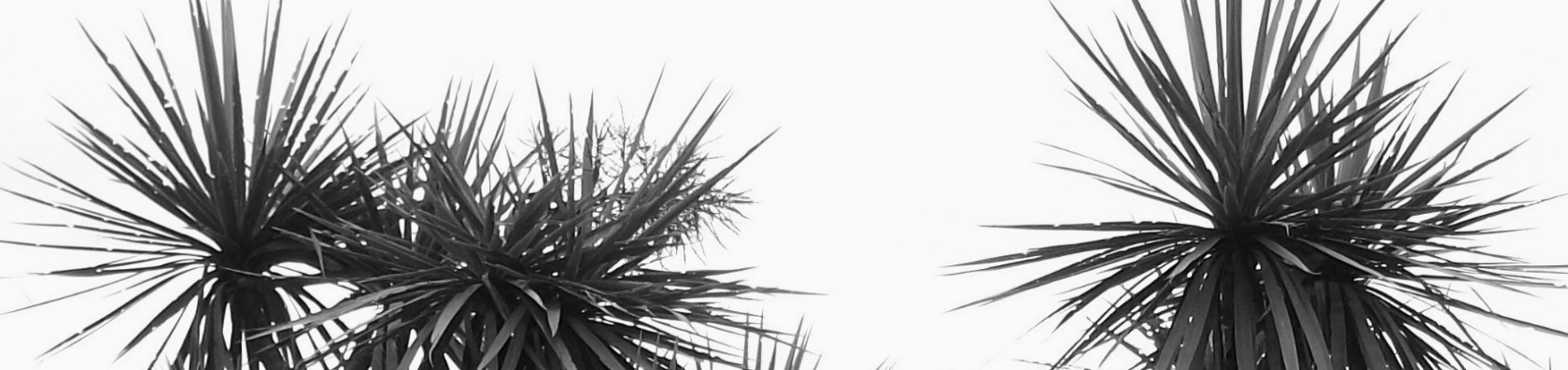 HOW TO ORDER?Download this Word document file, Complete with your species, number, and grade size preferred, and complete the final page.Take note of grade size: Restoration (root trainer) or Landscape (potted) grade.Save as a document and send back to us as an attachment to your email.ORDER CONFIRMATION:We will email/phone an order confirmation as soon as possible after receipt of your order.  We will advise any species or grade/size alternatives for the planting season and expected cost at this time.GRADES AND PRICING:Restoration grades available in root trainer (R/T) and smaller tube and potted grades (over 100) priced at $3 + GST. Specialty and podocarps for revegetation from $5 + GSTNote: Restoration orders under 100 plants $3.50 + GST.  Restoration orders are ordered in multiples of 4.All packaging to be returned to Westbank Natives.All stocks are subject to availability. Some species or grades may become limited during the nursery OPEN season.  We will communicate alternatives where necessary, and update availability throughout the season.  Tree heights and character descriptions are given in good faith and are subject to natural variables beyond our control.A good site for further reference: https://www.nzpcn.org.nz/  TERMS OF TRADEDELIVERY: delivery will be by collection from the nursery, unless arranged otherwise.  The goods become the responsibility and are at the sole risk of the customer on leaving the nursery premises.payment: In some instances, we reserve the right to request a deposit which will be discussed with you at the time of ordering. All accounts are payable within 14 days unless an approved trade account holder has been agreed with the proprietor. Our preferred method of payment is by electronic banking. We do not have eftpos or credit card facilities.INVOICING: An invoice will be provided on the day your order leaves the nursery, this will include GST, the number of items, bank account details for payment and if any, delivery charges. CLAIMS: We take special care in the packing and supply of our plants to ensure they are provided in good condition. Any complaints or shortages must be lodged within seven days of receipt of goods.All goods remain the property of Westbank Natives until full payment has been received.I accept the terms of trade.  	   YESNAME: ______________________  DATE:______________KEY: 	Yes = species is available in the grade of the associated column.	SOLD = not currently available, but still on our stock list for supply next year.	____ = Box to enter your number requested.Right plant            Right place               Right time370 Motueka River Westbank RoadRD 1 Motueka 03 528 9858EMAIL westbanknatives@gmail.comRestoration gradeSpecies list + order 2024          CUSTOMER namE: _______________________________          ADDRESS:  ______________________________________          phone: _________________________________________          mOBILE: ________________________________________          EMAIL: __________________________________________type, character, soil type.Re-veg (R/T) gradeRe-veg (R/T) gradetype, character, soil type.availorderAnemanthele lessonianaRainbow grassTussock-type grass. Prefers semi-shade. Dry, moist.Yes__Apodasmia similisOioi -jointed wire rushWetland reed. Hardy. Needs full sun. Moist, wet.Yes__Aristotelia serrataWineberry/MakomakoSmall tree up to 6M. Semi-deciduous, frost tender when young. Moist, wet.Yes__Austroderia richardiiSouth Island toe toeLarge tussock. Hardy. Dry, moist, wet.Yes__Carex geminataTussock grass -RautahiGrass. Hardy. Moist, wet.Yes__Carex secta Wetland sedgeGreen sedge. Hardy. Moist, wet.Yes__Carex tenuiculmisTussock forming sedge of wetland margins, grows well with Carex virgata.Yes__Carex testacea Sand carexGrass. Hardy-coastal. Dry, moist.Yes__Carex virgata Swamp sedgeSedge. Hardy. Dry, moist, wet.Yes__Carpodetus serratusMarble leaf -putaputawetaShrub-tree. Hardy. Moist, wet.Yes__Chionochloa rubra Red tussockLarge tussock. Hardy. Dry, moist, wet.Yes__Coprosma grandifolia- KanonoHardy, large shrub for sheltered area.Yes__Coprosma lucida- shining karamuHardy-dry, tall shrub, glossy leaves. Not for wetland.Yes__Coprosma robusta KaramuShelter plant. Tolerates light frosts. Dry, moist.Yes__Coprosma propinqua MingimingiSmall tree. Hardy. Dry, moist, wet.Yes__Coprosma repens TaupataShrub- small tree. Tolerates only light frost. Dry, moist.Yes__Cordyline australisCabbage tree -Ti koukaNZ icon. Very hardy. Dry, moist, wet.Yes__Dacrycarpus dacrydioides KahikateaVery tall tree. Evergreen. Moist, wet.Yes__Dacrydium cupressinum RimuTall specimen tree. Frost tender as young. Moist, wet.Yes__Dodonaea viscosa Green akeSmall tree. Hardy, frost tender when young. Dry, moist.Yes__Dodonaea viscosa ‘purpurea’Purple akeSmall tree. Hardy, heavy frost tender when young. Dry, moist.Yes__Fuscospora solandri ‘black beech’Specimen tree up to 20M. Frost hardy. Dry, moist.Yes__Fuscospora fusca ‘red beech’Specimen tree up to 30M. Hardy, suits a cool moist sheltered site. Moist.Yes__Fuscospora menziesii ‘silver beech’Specimen tree up to 25M. Hardy, requires shelter. Moist.Yes__Griselinia littoralis Broadleaf KapukaSmall tree 5M. Hardy. Dry.Yes__Hebe leiophyllaBushy white flowering to 3M. Hardy. Dry, moist.Yes__Hebe salicifolia KoromikoBushy white flowering up to 2M. Hardy. Dry,moist.Yes__Hebe stenophyllaBusy shrub to 2M. White flower. Hardy. Dry, moist.Yes__Hebe stricta -atkinsonii KoromikoShrub to 2M. White, mauve flowers. Hardy. Dry- moist.Yes__Hoheria angustifolia Lace barkCompact shelter tree up to 6M. Hardy. Dry, moist.Yes__Kaikomako – Bellbird treePennantia corymbosaDioecious, small forest tree. Shade tolerant, evergreen, hardy. Up to 8M. Black fruit January to April fav of the bellbird.Yes__Kawakawa – NZ pepper tree Macropiper excelsumFree draining, prefers some shade and wind tolerant. Tolerates light frost when mature.Yes__Knightia excelsaNZ honeysuckle -RewarewaSpecimen tree up to 20M. Frost tender when young. Dry, moist.Yes__Kunzea ericoides KanukaSmall tree up to 10M. Moderate frost tolerance. Dry moist.Yes__Leptospermum scoparium ManukaTree up to 4M. Avoid heavy frosts. Dry, moist, wet.Yes__Lophomyrtus Obcordata -RohutuShrub-small tree up to 5M. Very hardy. Dry, moist.Yes__Melicytus ramiflorusMahoe -WhiteywoodSmall tree up to 8M. Hardy but avoid heavy frosts when young. Moist, wet.Yes__Myoporum laetum NgaioDense, fast growing re-veg tree up to 7M. Toxic to stock. Avoid frosts. Dry, moist.Yes__Myrsine australis Red matipoLarge shrub to 5M. Frost tender as young. Dry- moist.Yes__Olearia paniculate AkiharoFast growing hedge up to 4M. Hardy. Dry, moist.Yes__Phormium cookianum Mountain flax -WhararikiWeeping wide leaved flax, up to 1.5M. Hardy. Moist.Yes__Phormium tenax  flax -HarakekeLarge flax, upright, up to 3M. Very hardy. Moist, wet.Yes__Pittosporum eugenoidesLemon wood -TarataSmall tree, fast growing up to 12M. Hardy. Moist.Yes__Pittosporum tenuifolium KohuhuSmall tree up to 6M. Very frost hardy. Dry, moist.Yes__Plagianthus regiusRibbonwood -ManatuMedium to large tree up to 12M. Semi-deciduous. Hardy. Dry, moist, wet.Yes__Poa cita Silver tussockTussock grass. Hardy. Dry, moist.Yes__Podocarpus totara  TotaraAttractive tree to 15M. Frost tender young. Dry-moist.Yes__Prumnopitys taxifoliaMataiDivaricating juvenile to tall tree up to 20M. Avoid frosts when young. Dry, moist.Yes__Pseudopanax arboreus Five fingerSmall tree up to 6M. Tolerates wind, hardy. Moist.Yes__Sophora microphyllaSouth Island kowhaiSmall tree 8M. Flowers profuse. Hardy to cold, winds. Semi-deciduous. Dry, moist.Yes__Weinmannia racemosa- KamahiHardy large shrub, prolific flowering, favourite for bees.Yes__